		Regulamin konkursu „DZIKIE ZWIERZĘTA – LEŚNI MIESZKAŃCY”Konkurs organizowany w ramach Kampanii edukacyjno-informacyjnej Zespołu Parków Krajobrazowych Województwa Śląskiego pn. „Wygrywamy, gdy o przyrodę dbamy” dofinansowanej przez Wojewódzki Fundusz Ochrony Środowiska i Gospodarki Wodnej 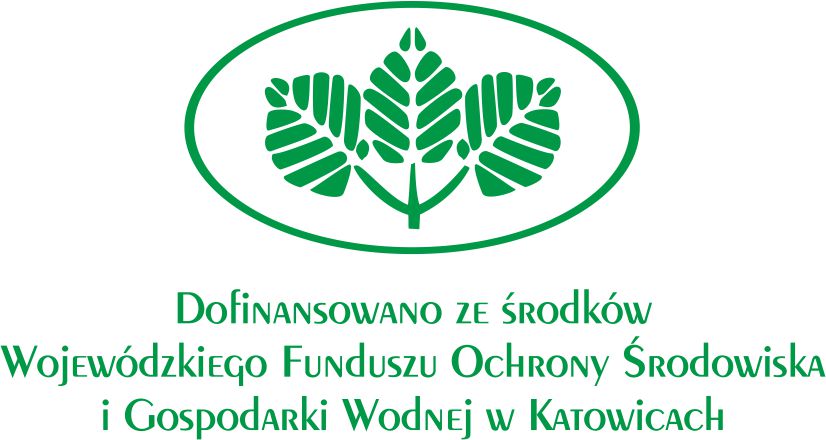 w KatowicachI. Informacje ogólne:Organizatorem Konkursu jest Zespół Parków Krajobrazowych Województwa Śląskiego, zwany dalej Organizatorem.Konkurs adresowany jest do uczniów klas I-III szkół podstawowych z terenu województwa śląskiego.Poprzez przystąpienie do konkursu uczestnicy akceptują zasady zawarte w regulaminie. Regulamin wraz z kartą zgłoszeniową dostępne są na stronie internetowej Organizatora: www.zpk.com.plUdział w Konkursie jest dobrowolny i bezpłatny.II. Cel konkursu:Celem konkursu jest zwrócenie uwagi uczestników na bogactwo świata przyrody i relacje w nim zachodzące; nabywanie i pogłębianie umiejętności obserwacji przyrody; pogłębienie świadomości ekologicznej i kształtowanie wrażliwości na piękno przyrody; poznanie zwierząt mieszkających w lesie; umiejętność rozpoznawania gatunków zwierząt żyjących w ekosystemach leśnych; rozwijanie wyobraźni i zdolności manualnych.III. Zadanie uczestnika:Zadanie polega na wykonaniu modelu leśnego zwierzęcia. Na konkurs należy przesłać pracę przestrzenną wykonaną dowolną techniką. Praca powinna być wykonana w sposób gwarantujący jej trwałość.Format pracy: maksymalne wymiary pracy nie powinny przekraczać 30 cm x 30 cm x 30 cm.Technika wykonania pracy: z wykorzystaniem dowolnych materiałów plastycznych (np. papier, bibuła, wełna i in.), lub materiałów wtórnych (np. makulatura, puste puszki, plastikowe butelki itp.)Każda praca przesłana na konkurs musi być podpisana i zawierać wypełnioną kartę zgłoszeniową (w załączeniu do Regulaminu, dostępna do pobrania na stronie zpk.com.pl). Prace bez wymaganych danych osobowych 
i adresowych lub z nieczytelnymi danymi nie będą oceniane. Zgłoszenia do konkursu dokonuje w imieniu niepełnoletniego uczestnika rodzic/opiekun prawny.Liczba uczestników konkursu z jednej szkoły jest dowolna; oceniane będą tylko prace indywidualne; prace grupowe nie zostaną dopuszczone do konkursu.Prace należy dostarczyć do 27 października 2023 r. (pocztą tradycyjną, lub kurierem, lub osobiście) do jednego 
z Ośrodków Edukacyjnych ZPKWŚ (Będzin, Kalina, Rudy, Smoleń, Żywiec – adresy dostępne na stronie internetowej: zpk.com.pl). Prace dostarczone po wyznaczonym terminie nie będą podlegać ocenie.IV. Kryteria oceny pracy: Pomysłowość i kreatywność, zgodność z tematyką, staranność wykonania pracy, wartość merytoryczna 
i rzetelne opracowanie tematu, wrażenia ogólne, zgodność pracy z tematem i z Regulaminem.V. Wyniki konkursu oraz wręczenie nagród:Wyniki Konkursu zostaną opublikowane na stronie internetowej Organizatora oraz na stronie ZPKWŚ na portalu społecznościowym Facebook do dnia 3 listopada 2023 r. Laureaci Konkursu zostaną powiadomieni 
o wygranej oraz sposobie odbioru nagrody telefonicznie lub pocztą elektroniczną.W konkursie zostaną przyznane nagrody rzeczowe za zajęcie I, II, i III miejsca oraz dwie nagrody dodatkowe za wyróżnione prace uczestników konkursu. Dyplomy i podziękowania otrzymują jedynie osoby nagrodzone (treść ustala organizator).VI. Prawa autorskie i inne:Nadesłanie prac konkursowych jest równoznaczne z nieodpłatnym przeniesieniem wszelkich autorskich praw majątkowych na Organizatora do wykorzystania nadesłanych prac lub ich części na wszystkich polach eksploatacji, tj.:w zakresie utrwalania i zwielokrotniania utworu – wytwarzanie określoną techniką egzemplarzy utworu, w tym techniką drukarską, reprograficzną, zapisu magnetycznego oraz techniką cyfrową; 
w zakresie obrotu oryginałem albo egzemplarzami, na których utwór utrwalono – wprowadzanie do obrotu;w zakresie rozpowszechniania utworu w sposób inny niż określony powyżej – publiczne wykonanie, wystawienie, wyświetlenie, odtworzenie oraz nadawanie i reemitowanie, a także publiczne udostępnianie utworu w taki sposób, aby każdy mógł mieć do niego dostęp w miejscu i w czasie przez siebie wybranym.Prace nadesłane na Konkurs nie mogą naruszać prawa, w tym w szczególności dóbr osobistych osób trzecich, 
a także ogólnie przyjętych norm obyczajowych – w szczególności dotyczy to treści powszechnie uważanych 
za wulgarne i obraźliwe, obrażających uczucia innych osób, w tym również uczucia religijne, przedstawiających przemoc albo tematykę rasistowską, naruszających prawo do prywatności, zawierających materiały chronione prawami wyłącznymi (np. prawami autorskimi) bez zgody osób uprawnionych.Prace nadesłane na Konkurs nie podlegają zwrotowi i mogą być wykorzystane przez Organizatora Konkursu, 
w jego działalności statutowej, w tym w działaniach informacyjno-edukacyjnych oraz udostępnione na stronie internetowej czy w mediach społecznościowych. Nadsyłając pracę na Konkurs autor pracy lub opiekun prawny autora pracy (w przypadku niepełnoletnich autorów prac), zgadza się na jej późniejsze upowszechnienie, w tym na udostępnianie przez Organizatora imienia i nazwiska autora pracy oraz nazwy szkoły.Organizator zastrzega sobie prawo do opublikowania wybranych prac również w materiałach promocyjnych, 
w wydawnictwach okolicznościowych i materiałach prasowych oraz w Internecie. Prawo to organizator zastrzega sobie na wszystkie przyszłe lata, tak aby bez dodatkowych zezwoleń mógł zaprezentować wybrane prace lub ich części w przyszłych publikacjach drukowanych lub elektronicznych. W związku z publikacją drukowaną lub elektroniczną nie jest przewidziane jakiekolwiek wynagrodzenie.Uczestnik konkursu oświadcza, że posiada pełnię praw autorskich do utworu i przenosi je na Organizatora 
w zakresie niezbędnym do jej publikacji lub innego rozpowszechniania, a w przypadku utrwalenia wizerunku innych osób posiada zgodę tych osób na rozpowszechnienie ich wizerunkuVII. Informacje dot. ochrony danych osobowych. Udział w konkursie jest równoznaczny z wyrażeniem przez osoby uczestniczące zgody na przetwarzanie przez organizatora ich danych osobowych na potrzeby konkursu oraz w celach marketingowych.Zgodnie z treścią art. 13 Rozporządzenia Parlamentu Europejskiego i Rady (UE) 2016/679 z dnia 27 kwietnia 2016 r. 
w sprawie ochrony osób fizycznych w związku z przetwarzaniem danych osobowych i w sprawie swobodnego przepływu takich danych oraz uchylenia dyrektywy 95/46/WE (ogólne rozporządzenie o ochronie danych) dalej RODO − informujemy, że:Administratorem Pani/Pana danych osobowych jest Zespół Parków Krajobrazowych Województwa Śląskiego 
w Katowicach z siedzibą w Będzinie, ul. I. Krasickiego 25, 42-500 Będzin.Z Inspektorem Ochrony Danych Osobowych można kontaktować się mailowo, pod adresem iod@zpk.com.pl 
lub pocztą tradycyjną pod adresem kontaktowy Administratora danych.Dane osobowe osób uczestniczących we wszelkich formach edukacji ekologicznej ZPKWŚ przetwarzane są 
w celach ewidencyjnych, sprawozdawczych, promocyjnych i informacyjnych na podstawie art. 6 ust. 1 lit. c, e ww. Rozporządzenia.Dane osobowe są przekazywane organom uprawnionym na podstawie przepisów prawa oraz powierzone 
na podstawie umowy powierzenia oraz osobom upoważnionym do przetwarzania danych.Dane osobowe będą przetwarzane przez okres 2 lat, a następnie archiwizowane zgodnie z Ustawą z dnia 14 lipca 1983 r. o narodowym zasobie archiwalnym, z późn. zmianami.Osoby uczestniczące we wszelkich formach edukacji ekologicznej ZPKWŚ posiadają prawo do: dostępu do treści swoich danych i ich poprawiania, sprostowania, usunięcia, ograniczenia przetwarzania, przenoszenia danych, wniesienia sprzeciwu, cofnięcia zgody na przetwarzanie.Osoby uczestniczące we wszelkich formach edukacji ekologicznej ZPKWŚ mają prawo wniesienia skargi 
do Prezesa Urzędu Ochrony Danych Osobowych, gdy przetwarzanie danych osobowych ich dotyczących naruszałoby przepisy ogólnego rozporządzenia o ochronie danych osobowych z dnia 27 kwietnia 2016 roku.Pani/Pana dane nie będą poddawane profilowaniu. Zespół Parków Krajobrazowych Województwa Śląskiego nie będzie przekazywać danych osobowych do państwa trzeciego lub organizacji międzynarodowej.Podanie danych osobowych (imię i nazwisko uczestnika/opiekuna grupy, nazwa i adres placówki oświatowej) jest dobrowolne, aczkolwiek niezbędne do organizacji edukacji ekologicznej ZPKWŚ. Niepodanie danych osobowych może skutkować brakiem możliwości korzystania z wszelkich form edukacji ekologicznej ZPKWŚ.VIII. Informacje dodatkoweOrganizator nie ponosi odpowiedzialności za wysłane prace, których nie otrzyma z powodów technicznych 
czy organizacyjnych. Organizator konkursu ma prawo odrzucić prace niezgodne z Regulaminem, odbiegające od tematu, wadliwe technicznie.Organizator zastrzega sobie prawo do odwołania, unieważnienia lub przesunięcia terminów Konkursu w każdym czasie oraz zastrzega sobie prawo zmiany Regulaminu.Wszelkie informacje dotyczące konkursu można uzyskać w Dziale Edukacji Ekologicznej w Ośrodku Edukacyjnym ZPKWŚ w Kalinie (ul. Lompy 6, 42-284 Herby; tel. 34 357 49 02; e-mail: zpkkalina@zpk.com.pl).SERDECZNIE ZAPRASZAMY DO UDZIAŁU!